Meet America Program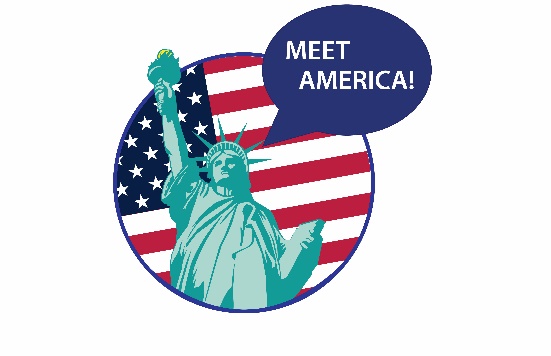 U.S. Embassy Warsaw, U.S. Consulate General KrakówPlease provide the following information in order to request a meeting with a U.S. diplomat.Name of the school or university (in Polish and English)Name, surname of the meeting coordinator/moderatorEmail, PHONE number of the meeting coordinatorFrom which faculty are the participating students?What are the students class year? How old are they?What topic/s are the students interested in? Please suggest a meeting titlePlease suggest two options for the time and date for the event. The dates should not be earlier than 3 weeks before the event.Other comments: